2. Kilka słów od organizatoraDrodzy uczestnicy!
„Elbląg Music Masterclass” to największe warsztaty muzyczne, organizowane w północnej Polsce, a także liczne koncerty i recitale. W ramach EMM odbywa się również „Konkurs Młodego Wirtuoza” - nie ukrywam, że stanowi on dla mnie najważniejszy punkt wydarzenia. Pozostaję aktywną skrzypaczką i doskonale zdaję sobie sprawę, jak ważnym aspektem rozwoju młodych artystów jest występowanie na scenie. Niestety, nie zawsze jest to możliwe, czego sama doświadczyłam, i jako Dyrektor Elbląskiej Orkiestry Kameralnej, postanowiłam pomóc muzykom reprezentującym młode pokolenie. To z myślą o Was organizujemy „Elbląg Music Masterclass”, które zapewnia nie tylko bezpośredni kontakt z wybitnymi pedagogami, ale także możliwość występu z profesjonalną orkiestrą oraz szereg innych zajęć, które pozytywnie wpłyną na Waszą karierę. Jestem przekonana, że już niebawem wypłyniecie na szerokie muzyczne wody!

Z całego serca życzę Wam powodzenia w realizacji celów!

Dyrektor Artystyczny Elbląg Music Masterclass,Karolina Nowotczyńska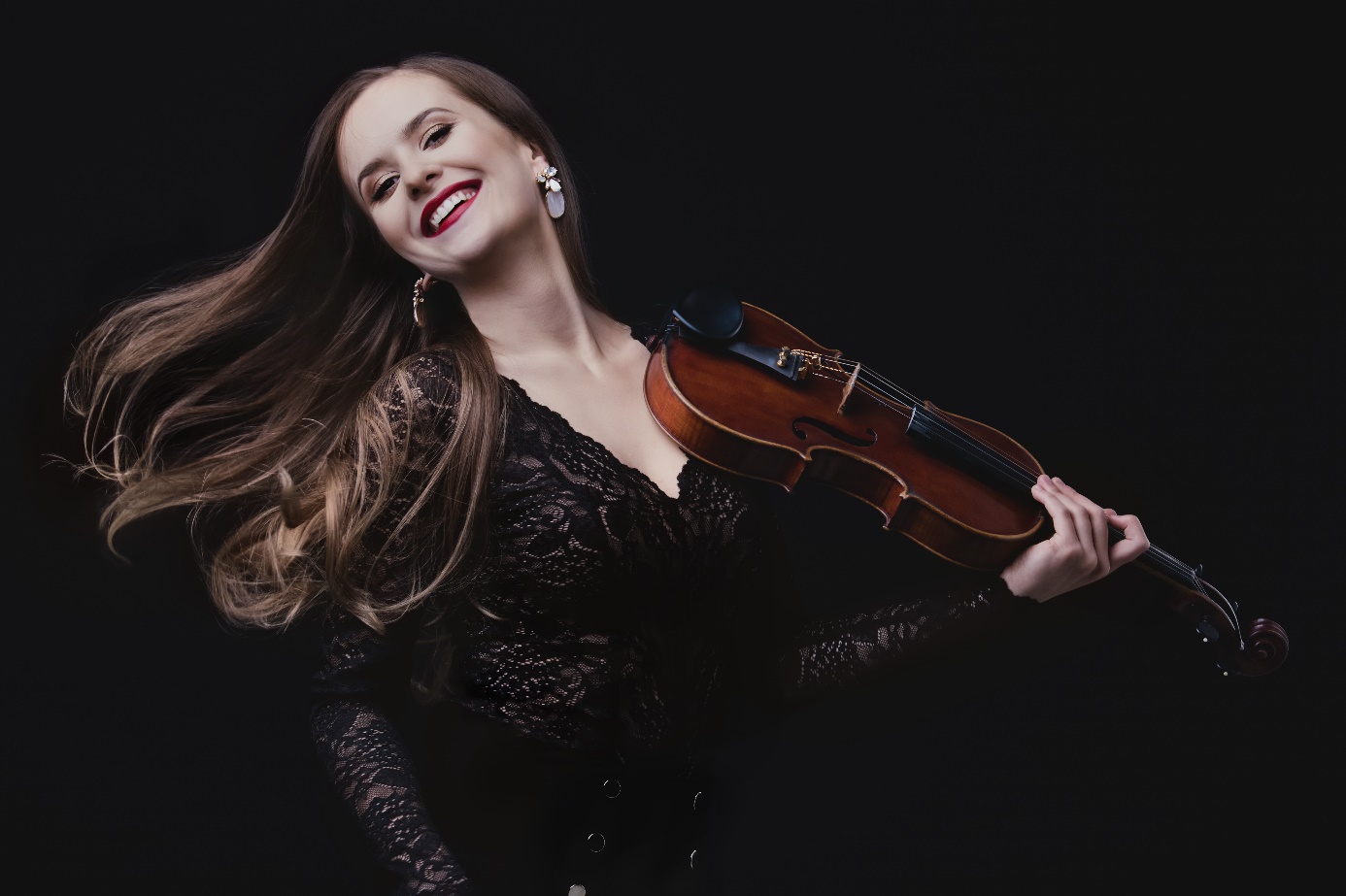 